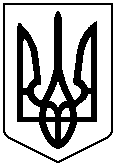 УКРАЇНАЧЕРНІВЕЦЬКА ОБЛАСНА РАДА         КЗ «Інститут післядипломної педагогічної освіти Чернівецької області»вул. І. Франка, 20, м. Чернівці, 58000, тел/факс (0372) 52-73-36,   Е-mail: cv_ipo@ukr.net   Код ЄДРПОУ 02125697 25.11.2022_№ _01-09\567                                                      На № ____________від ___________ Про проведення науково-практичної конференції«Упровадження ІКТ в освітній процес: сучасні рішення та перспективи розвитку»Інформуємо, що 25 листопада 2022 року Державна наукова установа «Інститут модернізації змісту освіти» у рамках Чотирнадцятої міжнародної виставки «Сучасні заклади освіти – 2022» проводить Всеукраїнську науково-практичну конференцію «Упровадження ІКТ в освітній процес: сучасні рішення та перспективи розвитку» (далі – захід).У програмі заходу передбачено висвітлення наступних питань: застосування інформаційно-комунікаційних технологій в освітньому процесі, дослідницьке навчання учнів предметів природничо-математичного циклу з використанням комп’ютерно-орієнтованих методичних систем.Підключення учасників заходу до онлайнового перегляду за покликанням: https://www.youtube.com/watch?v=-GNar3aNNeU.Початок 11:00.Довідки за телефоном: +380509633044 Сидоров Дмитро Анатолійович, +380958747524 Галегова Олена Валеріївна.Директор 	                                                    Григорій БІЛЯНІНВ.І.Мусурівський095-489-06-56   